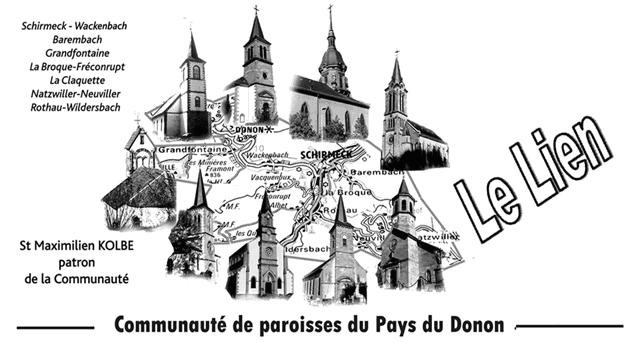 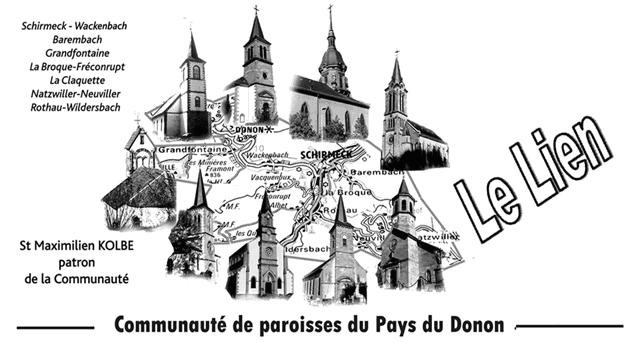 CHANDELEURLa veille de la Chandeleur, l'hiver passe ou prend rigueur", dit le dicton. L'Eglise parle plus volontiers des saisons intérieures, du Christ ressuscité qui illumine le cœur des hommes et leur histoire. Au coeur de l'hiver : quitte ou double !La Chandeleur, c'est le nom commun de la fête de la Présentation de Jésus au Temple (2 février). Il nous faut alors suivre Marie et Joseph jusqu'au temple. Eux suivent le chemin de la foi de leur peuple.Quarante jours (le temps des choses de Dieu) après la naissance de Jésus, ils accomplissent le rite de la "purification" dit-on (Lévitique 12, 2-4). Dans ce geste de croyants, ils reconnaissent que la vie de l'enfant qui leur a été donné porte la marque de Dieu, que Dieu est premier et que cela a besoin d'être affirmé dans des gestes, éventuellement des paroles.Et cela est tellement vrai que là dans le temple, leur geste les conduit à remettre l'enfant dans les bras de Syméon, un homme juste, accordé au regard et au coeur de Dieu. Cette rencontre le bouleverse lui, l'homme qui guette de tout son être le Seigneur. Et sa prière en cet instant dit tout : il peut désormais aller en paix, ses yeux ont vu le salut de Dieu, lumière "pour les nations", pour tous.Lumière et crêpe : arrêt sur imageSi nous faisons des crêpes pour cette chandeleur, arrêt sur image sur la plus belle. Péché de gourmandise ? Non. Regard éperdu sur cette gourmandise qui a la forme et presque la couleur d'un soleil. Si l'on goûte de ce soleil ce jour-là, c'est que l'on a envie aussi de goûter au soleil ou à la présence de Dieu.Arrêt sur image alors sur le soleil dont je vis, sur la lumière qui éclaire ma vie : celle dont je vis, celle que je ne cesse de rechercher et qu'éventuellement je partage. Chandeleur : c'est l'ensemble de ma vie qui cherche à se laisser aimanter par le Christ vivant.Passer à la lumière...Finalement, la Chandeleur m'invite : à m'arrêter un instant, comme on le fait dans une marche longue, pour reprendre le cap. M'arrêter pour regarder et contempler le visage du Christ, lumière des nations. A revenir à sa Parole, au temps de l'écoute, à celui de la contemplation. Et c'est un temps sans prix, inestimable dans ma vie : je suis à l'essentiel.Cela m'amène aussi à vérifier comment je suis solidaire des gestes de la foi de mon peuple, comment je m'en nourris. De la façon la plus simple, ce sont les sacrements, la Parole de Dieu, mais aussi l'oreille attentive que je prête à ceux gens qui, comme Syméon, révèlent l'inouï au coeur de l'ordinaire que nous vivons. Et ce sont aussi les gestes de fraternité que depuis toujours dans la foi on a appelé charité, car c'est le coeur qui est engagé, c'est l'être tout entier.... Au Christ lumièreAlors la fête de la Chandeleur, celle de la présentation du Seigneur, c'est une fête pour moi aujourd'hui, du passage à la lumière. Du passage au Christ lumière.Jacques Nieuviarts, assomptionniste PRIERE POUR LA CHANDELEURTon visage me surprend en chemin, Jésus,
il me convoque à la fête des lumières.Tu m’apprends à te regarder comme Syméon,
pour que je puisse m’en aller dans ta paix.Il y a si peu de distance entre nous,
lorsque tu marches avec moi.J’avance d’un pas léger vers ta lumière
qui veut envahir ton Église.La promesse des prophètes s’est accomplie,
tu es l’Emmanuel, Dieu-fait-chemin-pour-nous.À qui irais-je avec mes frères et sœurs ?
Tu as les paroles de la vie éternelle.Fais-nous reposer en ton éternelle enfance,
pour que nous nous endormions dans ton sourire.Jacques GauthierTEMOIN D’UNE BONNE NOUVELLETa parole est une lampe sur ma route, elle me réjouit de jour comme de nuit, elle me réchauffe et me rassure.Seigneur, donne-moi le désir de me laisser aimer, pour que ma vie témoigne d’une Bonne Nouvelle !Ta parole est une source vivifiante, elle étanche ma soif, au cœur de mes souffrances, elle me pénètre et me libère.Seigneur, donne-moi la force de partager cette Vie de la faire grandir et de ne pas la garder pour moi.                                                                   Père Jean-Marie ONFRAYDimanche de la Santé  10 février 2019CALENDRIER LITURGIQUEFEVRIER 2019Mardi 29.01 :            17h30      Schirmeck   Messe à la sacristie                               Jeudi 31.01 :              17h 30    La Broque  Messe  au presbytèreSamedi 02.02 :          18h         La Claquette Messe  †Alain PERNETDimanche 03.02 :       10h       Barembach Messe  ††  Epoux FORT,                                Père SCHAUB, Soeur  Thérèse de l'enfant Jésus et Marie                                                                                                             BENOIT                                     10h       Natzwiller MesseMardi 05.02 :               17h30 Schirmeck  Messe à la sacristieJeudi 07.02 :                17h30  La Broque Messe au presbytèreVendredi 08.02 :               Natzwiller  Communions des malades et des                                              personnes âgées                                      10h     Schirmeck  Culte à la Maison de Retraite                                      14h30  Rothau  Messe à la Maison de RetraiteSamedi 09.02 :             18h  La Broque MesseDimanche 10.02 :         10h  Wackenbach  Messe                                        10h Rothau Messe Mardi 12.02 :                 17h30 Schirmeck Messe à la sacristie Jeudi 14.02 :                 17h30  La Broque  Messe au presbytère             Vendredi 18.01 :             10h Schirmeck  Messe à la Maison de RetraiteSamedi 16.02 :               18h  Schirmeck Messe ††Jean-Pierre MARTEYN                                              et défunts des familles FISCHER-MARTEYNDimanche 17.02 :          10h Grandfontaine  Messe †Gilbert ADRIAN                                          ††Jeanne, Jean-Jacques et Siegfried SCHOULER                                        10h  Rothau  Messe                                        11h Rothau Baptême de Marissa BOLIDUMMardi 19.02                    14h30 Rothau Culte à la Maison de Retraite                                        17h30 Schirmeck Messe à la sacristieJeudi 22.02 :                    17h30 La Broque  Messe au presbytèreVendredi 22.02 :             10h   Schirmeck  Messe à la Maison de RetraiteSamedi 23.02 :                18h  Natzwiller MesseDimanche 24.02 :            10h Schirmeck  Messe                                          10h La Claquette   MesseMardi 26.02 :               17h30 Schirmeck  Messe à la sacristieJeudi  28.02 :                17h30  La Broque Messe au presbytèrePREVISIONS POUR LES MESSES DU MOIS DE MARS 2019   Samedi 02.03 :      18h   Rothau   Dimanche 03.03 : 10h   Grandfontaine                                 10h   La Claquette   Mercredi 06.03 :   19h30 Barembach  Cendres   Dimanche 10.03 : 10h   La Broque  Messe d’entrée en Carême   Samedi 16.03 :   18h       La Claquette   Dimanche 17.03 : 10h     Wackenbach                                         10h     Natzwiller  Samedi 23.03 :     18h     Grandfontaine  Dimanche 24.03 : 10h    Schirmeck                                10h    RothauSamedi 30.03 :      18h     WackenbachDimanche 31.03 : 10h      Barembach                              10h     Natzwiller DEFUNTSBarembach : Jeanne WITTMANN (95 ans)La Broque : Robert EPP (86 ans)  Victor MANGIN (91 ans) Marie-Hélène GEMMINGER (67 ans).Rothau : Josette POURE (66 ans)Wildersbach : Pierre EICHERT (76 ans)QUETESamedi 9 et dimanche 10 février 2019 : Grande quête diocésaine.CHORALE INTERPAROISSIALEEn vue de la messe d’entrée en Carême, la chorale interparoissiale répètera le jeudi 28 février à 20h à la Salle des Fêtes de la Broque et le vendredi 8 mars 2019 à 20h à l’église de la Broque.UNE BELLE INITIATIVEVous allez trouver dans vos églises des « boîtes » pour recueillir vos intentions de prière que des jeunes emporteront à Lourdes l’été prochain, lors du « Pélé-jeunes » pour les présenter au Seigneur par l’intercession de Notre-Dame.LES 7 DONS DE L’ESPRIT SAINT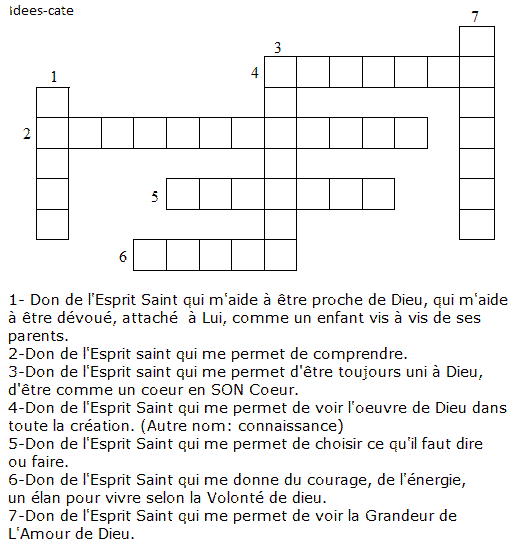 Réponses en dernière pageMgr RAVEL DE RETOUR DANS NOTRE ZONE PASTORALEPour des raisons de santé, Mgr Ravel n’a pas pu effectuer la visite pastorale dans notre zone pastorale dans sa totalité. Pour cette raison, il revient le dimanche 10 février 2019. Il célèbrera une messe à 10h à Grendelbruch et rencontrera les religieux et religieuses dans l’après-midi chez les Pères Spiritains à Wolxheim-Canal. La rencontre se terminera par les vêpres à l’église de Wolxheim.QUELQUES CHIFFRES…Comme le souhaitait notre archevêque, nous avons compté les participants aux messes de la fête de Noël :Lundi 24 décembre La Broque : Messe des familles à 18h : 300 personnesGrandfontaine : Messe à 18h : 120 personnesNatzwiller : Messe à 23h : 120 personnesMardi 25 décembreRothau : Messe à 10h : 42 personnesSchirmeck : Messe à 10h : 60 Personnes.Statistiques pour l’année 2019Pour l’ensemble de la Communauté de ParoissesBaptêmes : 22Premières Communions : 14Professions de Foi : 3Confirmation : 0Mariages : 5Funérailles : 56ZONE PASTORALERencontre des prêtres, diacres, coopérateurs et coopératrices de la pastorale le mercredi 6 février 2019 à 9h30 au couvent des Bénédictines à Rosheim.Réunion du Conseil de la zone pastorale le jeudi 7 février 2019 à 20h au Foyer Saint Paul d’Obernai.SERVICE EVANGELIQUE DES MALADESLes membres du SEM se retrouveront jeudi 7 février 2019 à 14h30 au presbytère catholique de Rothau.CONSEIL PASTORALLe Conseil pastoral de la Communauté de Paroisses se réunira le lundi 25 février 2019 à 20h au Foyer catholique de Rothau.ACATLe groupe local de l’Action des Chrétiens pour l’Abolition de la Torture se réunit tous les premiers vendredi du mois au presbytère protestant de Rothau, 6 rue du Château de 16h45 à 18h30. Prochaine rencontre : 1er février.Contact : Aimé Wendling aimewendling@hotmail.fr.BAREMBACHDimanche 3 février 2019 : Fête Paroissiale Les biscuits ou cakes agrémentant le dessert pourront être déposés le jour même à la Maison des Loisirs.Adresse du curé-doyen Marc Steck 108 rue Gal. De Gaulle 67130 La Broque Tél : 03 88 97 01 75 courriel : paroisses.paysdonon@orange.fr   Site internet : CP du Pays du DononImprimé par nos soins à La Broque – ISSN – 2258-9783 - Directeur de la   publication : Marc Steck  2750 exemplaires.Réponses : Piété – Intelligence – Sagesse- Science – Conseil – Force - Respect